Návrhy na změny ve školském zákoně561/2004 Sb. ZÁKON  ze dne 24. září 2004 o předškolním, základním, středním, vyšším odborném a jiném vzdělávání (školský zákon) Návrhy na změnu paragrafů z POSLANECKÉHO KLUBU ZŠ BUREŠOVA, PRAHA 8Návrh na změnu Č: 1 Změna v §60b (2)Přijímací řízení je povinné z českého jazyka a profilové zkoušky maximálně ze dvou předmětů, která se na odborné škole učí jako hlavní předmět nebo předměty. Jako příklad uvádíme zahradnickou školu (přírodopis), zdravotního asistenta (biologie člověka, první pomoc,...).Návrh na změnu Č: 2 Změna § 60a (7)-nový bodStudenti po ukončení základní školní docházky mohou studovat dálkově na SŠ a zároveň být zaměstnaní. Návrh na změnu paragrafů z POSLANECKÉKO KLUBU ZŠ U ŠKOLSKÉ ZAHRADY, PRAHA 8Návrh změny č.: 3 Změna v §60a(7) – nový bodUchazeč může podat neomezené množství přihlášek na školu.Návrh změny č.:4 Změna v §60d(1)aHodnocení se dělí na dvě části: 60% vysvědčení, 40% výsledek z přijímací zkoušky (aby byli žáci motivováni podávat dobré výsledky během školního roku ve škole).Návrh změny č.:5 Změna v §60bNavrhujeme: Bod 1 upravit:  (1) Přijímací zkoušky ověřují předpoklady uchazeče ke vzdělávání. Přijímací zkoušky v prvním kole přijímacího řízení se pro obory vzdělání s maturitní zkouškou konají v sobotu v období od 12. dubna do 28. dubna; pro ostatní obory vzdělání se konají v pracovních dnech v období od 22. dubna do 30. dubna. Obsah a forma přijímací zkoušky odpovídají rámcovému vzdělávacímu programu pro základní vzdělávání. Žáci nesmí zameškat a byli ve větší psychické pohodě. Vypustit body (2) a(3) a nahradit bodem (2) Každá škola si vybere z jakého předmětu bude přijímací zkoušky uchazečům ukládat.Upravit bod (5)(5) Cizinci, na které se vztahuje § 20 odst. 4, konají jednotnou zkoušku ze vzdělávacího oboru Český jazyk a literatura. Povinnost školy ověřit rozhovorem znalost českého jazyka, která je nezbytná pro vzdělávání v daném oboru vzdělání, není dotčena. V rámci kritérií podle § 60 odst. 2 písm. a) stanoví ředitel školy způsob hodnocení jednotné zkoušky cizinců podle věty první. Zdůvodnění: Myslíme si, že by i cizinci měli psát přijímací zkoušky z českého jazyka a literatury, ale měli by mít výhody, které by se zohlednily, a na jejich výsledky by se kladl menší důraz. Návrhy na změnu paragrafů z POSLANECKÉHO KLUBU Gymnázium Špitálská, Praha 9Návrh změny č. 6  Změna v §60a (6)V případě uchazečů o přijetí do oborů vzdělání s maturitní zkouškou předává údaje z přihlášky škola Centru pro zjišťování výsledků vzdělávání (dále jen „Centrum“) do 15 dnů po termínu stanoveném v odstavci 5 způsobem stanoveným prováděcím právním předpisem.Zdůvodnění:Škola bude mít více času na zpracování všech údajů, Centrum tolik času nepotřebuje.Návrh změny č. 7 Změna v §60b (2)Jednotná zkouška se skládá z písemného testu ze vzdělávacího oboru Český jazyk a literatura a písemného testu ze vzdělávacího oboru Matematika a její aplikace. Přijímací zkoušky na gymnázia jsou obohaceny ještě o jednotnou zkoušku z OSP (obecné studijní předpoklady). Způsob zadávání, délku trvání a kritéria hodnocení jednotné zkoušky a podmínky organizace jednotné zkoušky stanoví prováděcí právní předpis.Zkouška z OSP by se skládala ve stejný den a na stejném místě jako zkouška z Českého jazyka a literatury a Matematiky a jejích aplikací. Pokud se student hlásí na dvě gymnázia, má na zkoušku dva pokusy a počítá se ten lepší (stejné jako u českého jazyka a literatury). Pokud se student hlásí na jedno gymnázium a na jakoukoli jinou střední školu, má na zkoušku pouze jeden pokus.Zdůvodnění:Na gymnáziu probíhá všeobecné vzdělání až do maturity, proto je potřeba, aby měli studenti nějaký rozhled a bylo na čem stavět.Návrhy na změnu paragrafů z POSLANECKÉHO KLUBU Gymnázium Přírodní škola, Praha 7       8)    Návrh změny č. 8: Změny v §60 (5)5) V přijímacím řízení v oborech vzdělání s maturitní zkouškou má zřizovatel možnost využít jednotnou přijímací zkoušku z českého jazyka a literatury a z matematiky (dále jen "jednotná zkouška"), není-li dále stanoveno jinak. Možnost stanovit pro přijímací řízení zároveň školní přijímací zkoušku tím není dotčena.  Návrh změny č.: 9 Změny §60a (6)(6) V případě uchazečů o přijetí do oborů vzdělání s maturitní zkouškou na škole, která koná jednotnou zkoušku, předává údaje z přihlášky škola Centru pro zjišťování výsledků vzdělávání (dále jen "Centrum") do 10 dnů po termínu stanoveném v odstavci 5 způsobem stanoveným prováděcím právním předpisem.    Návrh změny č.: 10 Změny §60d(2)(2) ) Hodnocení jednotné zkoušky se na celkovém hodnocení splnění kritérií přijímacího řízení uchazečem podílí nejméně 50 %; v případě přijímacího řízení do oboru vzdělání Gymnázium se sportovní přípravou nejméně 40 %. Uchazeči se do celkového hodnocení započítává lepší výsledek písemného testu ze vzdělávacího oboru Český jazyk a literatura a písemného testu ze vzdělávacího oboru Matematika a její aplikace. Centrum zpřístupňuje hodnocení uchazeče příslušné střední škole, na níž se uchazeč hlásí k přijetí do prvního ročníku středního vzdělávání, nejpozději do 28. dubna. Další hodnocení splnění kritérií stanoví ředitel školy. Ředitel školy může v rámci kritérií pro přijetí stanovit hranici úspěšnosti v jednotné zkoušce nebo školní přijímací zkoušce, které musí uchazeč dosáhnout jako nezbytné podmínky pro přijetí. Návrhy na změnu paragrafů z POSLANECKÉHO KLUBU Gymnázium, Stará Boleslav     Návrh změny č.: 11 Změny §60 (5)§60, 5: Ředitel školy má možnost odmítnou "jednotnou zkoušku" od CZVV a nahradit ji zkouškou od jiné certifikované/renomované společnosti.     Návrh změny č.: 12 Změny §60a (4)K paragrafu 60, pís a, odst 4:Pro první kolo přijímacího řízení může podat více než dvě přihlášky.     Návrh na změny č.: 13 Změny §60b (2)§60b odst 2:Kromě zkoušky z matematiky a českého jazyka by měl být centrální test doplněn i testem studijních předpokladů.    Návrh na změny č.: 14 Změny §60b (3)§60b, odst 3: Vyhodnocení zajišťuje Centrum nebo certifikovaná společnost dle výběru ředitele školy.     Návrh na změny č.: 15 Změny §60b (5)§60b, odst 5: Jednotná zkouška z českého jazyka by měla být povinná i pro cizince.    Návrh na změny č.: 16 Změny §60b (6)§60b, odst. 6: Součástí přijímací zkoušky by měl být i motivační pohovor s uchazeči nebo ústní zkouška.     Návrh na změny č.: 17 Změny §60d (1a)§60d odst 1 a)- ...hodnocení na vysvědčeních A konzultace se základní školou (něco jako dobrozdání třídní učitelky.)     Návrh na změny č.: 18 Změny §60d (1a)§60d odst 1 a) hodnocení na vysvědčeních pouze tehdy, jsou-li shodné výsledky z testu v přijímacích zkouškách.     Návrh na změny č. 19 Změna §60d (2)§60d odst 2 Podíl "jednotné zkoušky" na celkových výsledcích stanoví ředitel školy (ne tedy nutně 60 procent)     Návrh na změny č. 20 Změna §60d (2)§60d odst 2: Uchazeči se do celkového hodnocení započítává právě ten výsledek, kterého dosáhl na konkrétní škole.    Návrh na změny č. 21  Změna §60d (3)§60d odst 3: Teprve v případě shodného umístění se bere ohled na výsledky na vysvědčení z předchozího vzdělávání._________________________________________________________________________________________Partneři projektu: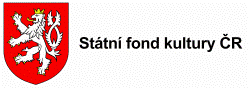 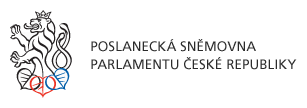 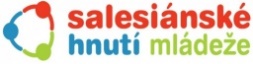 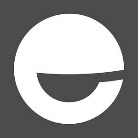 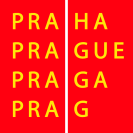 